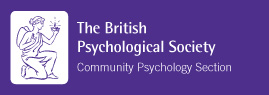 Community Psychology Section: 3rd Community Psychology Festival Free TicketsYou don’t need to be a psychologist to enjoy this festival!The Community Psychology Section are delighted to offer 10 free tickets to Bristol residents to attend the 3rd Community Psychology Festival on 15 and 16th September 2017.These tickets cover the cost of registration for the festival. These tickets do not cover travel or accommodation costs; successful applicants will need to cover these costs themselves. Eligibility criteria: Applicants must be Bristol residents.Have your say:Following the festival, and as part of the free ticket, you'll need to write and submit a reflective or evaluative piece that summarises your experience of the festival, including benefits (or otherwise) of attending the event. This piece will need to be 400-500 words and be submitted within three weeks of the festival (Deadline: 6th October 2017). This will be published in the Community Psychology Section newsletter. Further details relating to publication will be made available to successful applicants.Application guidance:In order to make an application for a free ticket, candidates must complete and submit the following form by the deadline.Deadline: 31st August 2017Please submit all applications to Amelia Ince: tstf2086@uwe.ac.ukSuccessful applicants will be informed on September 4th 2017.We look forward to receiving your application.Free Ticket Application Form: 3rd Community Psychology Festival 2017Personal DetailsName:			            ______________________________________Contact Address:	            ______________________________________                                                    ______________________________________                                                    ______________________________________Contact email:		            ______________________________________Contact Number:                     ______________________________________Eligibility criteriaAre you a Bristol resident?						YES / NOAre you able to attend both days of the Festival?			YES / NOAre you:Currently in receipt of any benefits? (please specify)----------------------------------------------------------------------------------Currently making use of psychological or other statutory services? (please specify)-----------------------------------------------------------------------------------If applicable, what means do you have to fund the accommodation and travel costs? Why attend the Festival?Please outline below, between 150 – 200 words, the reason you would like to attend the 3rd Community Psychology Festival.DeclarationBy submitting this application, you agree to the University of the West of England and the Community Psychology Section to have access to your personal information (as noted on this form) for the purposes of administrating the free ticket. In addition, if successful, you agree to attend the Festival and to provide a reflective account for publication in the Community Psychology Section newsletter.If you fail to attend the Festival, other than for extenuating non work related circumstances, then you agree that you will be invoiced for the full amount of the ticket.Name of applicant: ______________________________________________Signature of applicant: ___________________________________________Date: _________________________________________________________